Материально-техническое обеспечение предоставления социальных услугМатериально-техническая база Учреждения обеспечивает качественное предоставление социальных услуг различным категориям граждан.Услуги, в целях повышения коммуникативного потенциала получателей социальных услуг, имеющих ограничения жизнедеятельности, в том числе детей-инвалидов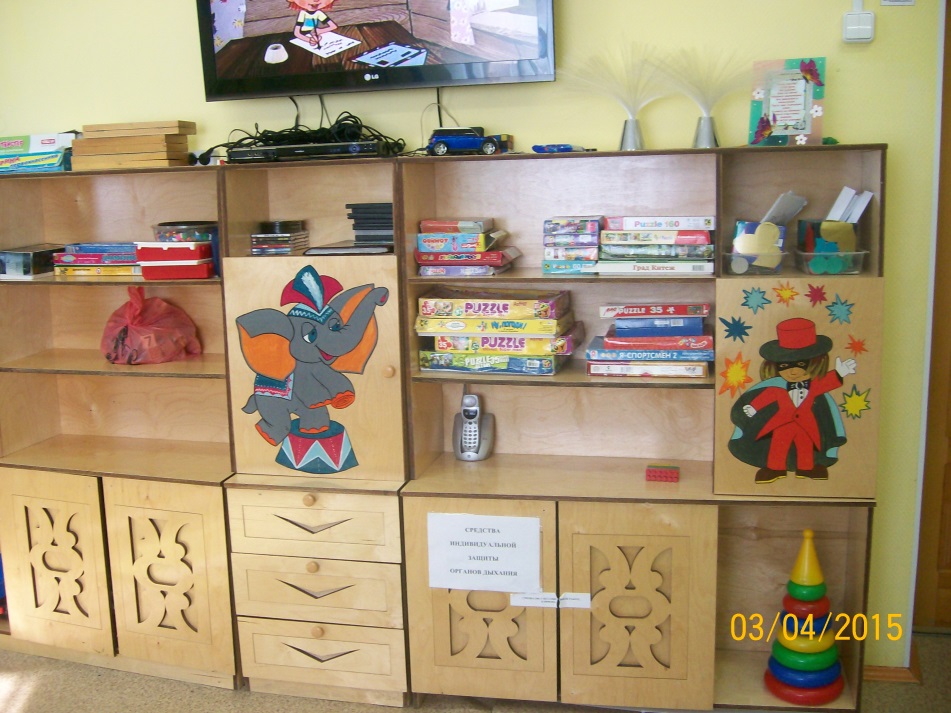 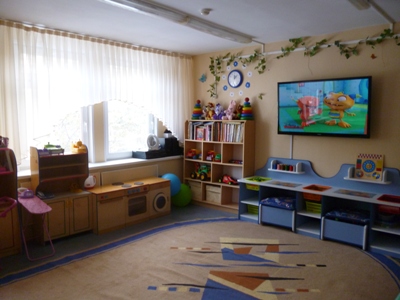 